St. Patrick’s National School.Roll No. 19423J 			                                                           Drumshanbo 							 Co. LeitrimTel:  071 96 41755Email:  stpatricksnsdrumshanbo@gmail.comSchool UniformThe school uniform is comprised of Grey trousers/skirt/pinaforeWhite shirt/polo shirt/blouseV-necked wine jumper/cardiganEvery child must have this uniform for general school use. It is also the uniform that children would be asked to wear on special occasions when representing the school. These items may be purchased in any shop where available. Crested jumpers can be bought in The Magnet in Carrick-on-Shannon, but it is not compulsory to have a crested jumper. There is a school track-suit (available in The Magnet in Carrick-on-Shannon) which can only be worn as school uniform on days when children have PE or sporting activities. However, parents are not obliged to buy it. NoteChildren should have comfortable shoes/runners. We recommend that long hair is kept tied up. 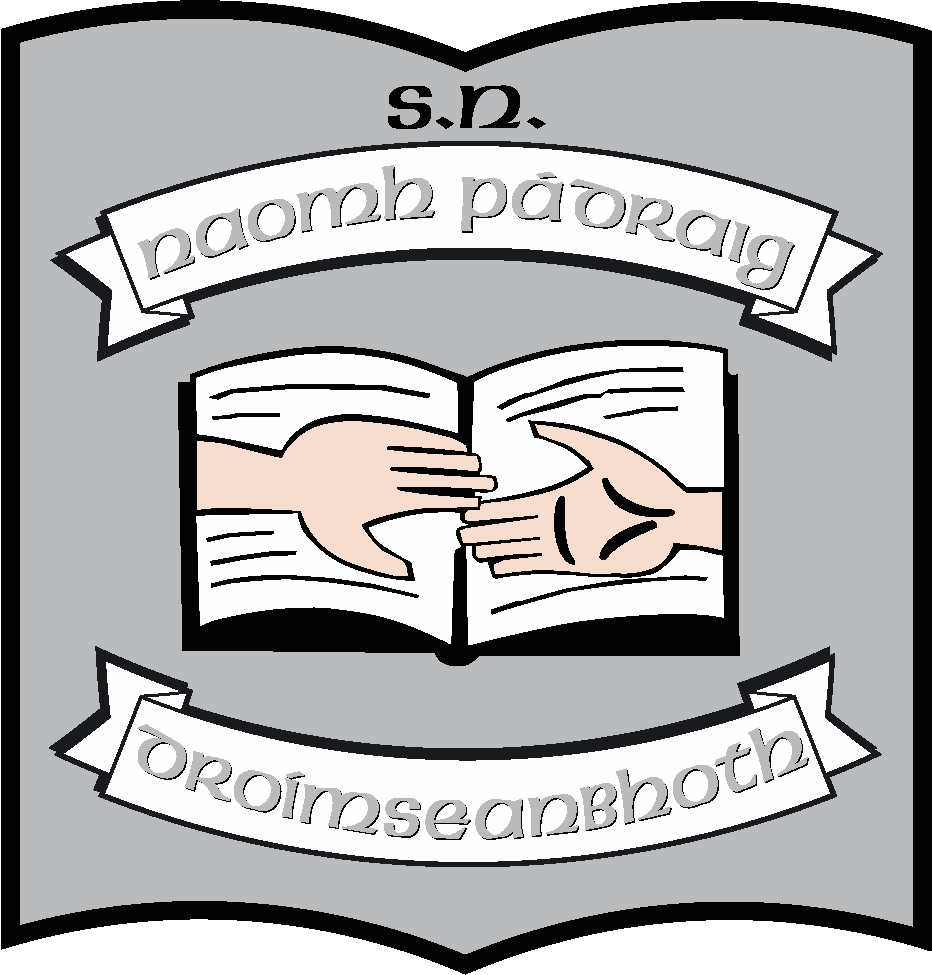 